     Toruń, 05.01.2024r.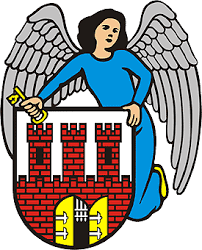         Wojciech Klabun						        Radny Miasta Toruniaul. Wały Gen. Sikorskiego 8          87-100 ToruńPanMichał ZaleskiPrezydentMiasta ToruniaSzanowny Panie Prezydencie,W związku z sygnałami mieszkańców dotyczącymi braku czystości na przystankach autobusowych oraz informacją że nastąpiła zmiana firmy je obsługującej, zwracam się do Pana Prezydenta z następującymi pytaniami:Czy Miejskie Przedsiębiorstwo Oczyszczania Sp. z o.o. potwierdziło możliwość wykonania umowy przez podmiot który złożył najkorzystniejszą ofertę w postępowaniu?Najtrudniejszymi momentami dla wykonawców są początki realizacji zadań. Firma która wygrała postępowanie przetargowe powinna potwierdzić gotowość jego realizacji już od pierwszego dnia- szczególnie w tak wrażliwym obszarze jak obsługa transportu publicznego. Niestety, od 2 dni wpływają do mnie sygnały o bałaganie panującym w obrębie części przystanków autobusowych.Czy plastikowe donice przeznaczone do roślin są dopuszczone do zbierania odpadów komunalnych?Czy pojemniki montowane na przystankach są przystosowane do zbierania tego typu odpadów? W ocenie mieszkańców są to donice przeznaczone do sadzenia roślin.Czy metalowe konstrukcje które pojawiły się na niektórych przystankach są docelowym rozwiązaniem zaakceptowanym przez Zamawiającego?W ocenie mieszkańców donice na trwale związane z gruntem albo montowane na spawanych konstrukcjach nie spełniają wymogów estetycznych. Należałoby rozważyć aby w przyszłych postepowaniach przyznawać np. dodatkowe punkty za rozwiązania pozytywnie wpływające na estetykę i budujące pozytywny wizerunek 200-tysięcznego miasta.Czy powyższe rozwiązanie spełnia wymogi estetyczne mieszkańców i turystów korzystających z toruńskiej komunikacji publicznej?Ponadto, z uwagi na zaistniałą sytuację, zwracam się do Pana Prezydenta z wnioskami o:Obciążenie wykonawcy kosztami braku wykonywania umowy od pierwszych dni jej obowiązywania.Rozważenie naliczenie kar umownych lub odstąpienie od podpisanej umowy.Z poważaniem,Wojciech Klabun/  -  /Radny Miasta Torunia